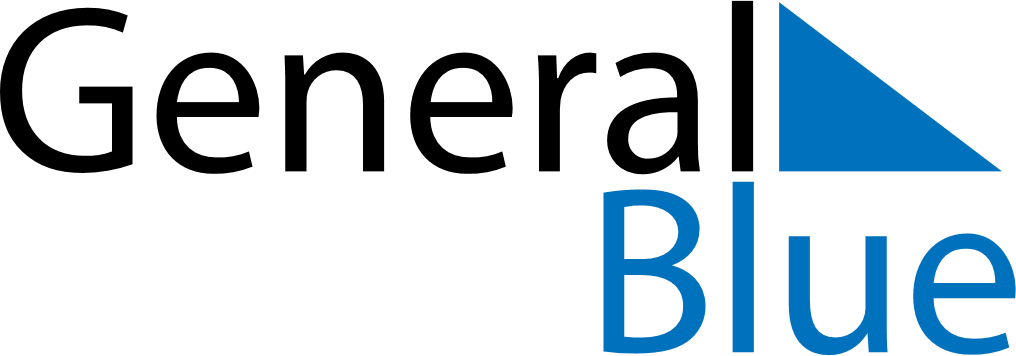 June 2024June 2024June 2024June 2024June 2024June 2024June 2024As Salimiyah, Hawalli, KuwaitAs Salimiyah, Hawalli, KuwaitAs Salimiyah, Hawalli, KuwaitAs Salimiyah, Hawalli, KuwaitAs Salimiyah, Hawalli, KuwaitAs Salimiyah, Hawalli, KuwaitAs Salimiyah, Hawalli, KuwaitSundayMondayMondayTuesdayWednesdayThursdayFridaySaturday1Sunrise: 4:48 AMSunset: 6:42 PMDaylight: 13 hours and 53 minutes.23345678Sunrise: 4:48 AMSunset: 6:43 PMDaylight: 13 hours and 54 minutes.Sunrise: 4:48 AMSunset: 6:43 PMDaylight: 13 hours and 55 minutes.Sunrise: 4:48 AMSunset: 6:43 PMDaylight: 13 hours and 55 minutes.Sunrise: 4:48 AMSunset: 6:44 PMDaylight: 13 hours and 56 minutes.Sunrise: 4:47 AMSunset: 6:44 PMDaylight: 13 hours and 56 minutes.Sunrise: 4:47 AMSunset: 6:45 PMDaylight: 13 hours and 57 minutes.Sunrise: 4:47 AMSunset: 6:45 PMDaylight: 13 hours and 57 minutes.Sunrise: 4:47 AMSunset: 6:45 PMDaylight: 13 hours and 58 minutes.910101112131415Sunrise: 4:47 AMSunset: 6:46 PMDaylight: 13 hours and 58 minutes.Sunrise: 4:47 AMSunset: 6:46 PMDaylight: 13 hours and 59 minutes.Sunrise: 4:47 AMSunset: 6:46 PMDaylight: 13 hours and 59 minutes.Sunrise: 4:47 AMSunset: 6:47 PMDaylight: 13 hours and 59 minutes.Sunrise: 4:47 AMSunset: 6:47 PMDaylight: 13 hours and 59 minutes.Sunrise: 4:47 AMSunset: 6:47 PMDaylight: 14 hours and 0 minutes.Sunrise: 4:47 AMSunset: 6:48 PMDaylight: 14 hours and 0 minutes.Sunrise: 4:47 AMSunset: 6:48 PMDaylight: 14 hours and 0 minutes.1617171819202122Sunrise: 4:47 AMSunset: 6:48 PMDaylight: 14 hours and 0 minutes.Sunrise: 4:48 AMSunset: 6:49 PMDaylight: 14 hours and 1 minute.Sunrise: 4:48 AMSunset: 6:49 PMDaylight: 14 hours and 1 minute.Sunrise: 4:48 AMSunset: 6:49 PMDaylight: 14 hours and 1 minute.Sunrise: 4:48 AMSunset: 6:49 PMDaylight: 14 hours and 1 minute.Sunrise: 4:48 AMSunset: 6:49 PMDaylight: 14 hours and 1 minute.Sunrise: 4:48 AMSunset: 6:50 PMDaylight: 14 hours and 1 minute.Sunrise: 4:49 AMSunset: 6:50 PMDaylight: 14 hours and 1 minute.2324242526272829Sunrise: 4:49 AMSunset: 6:50 PMDaylight: 14 hours and 1 minute.Sunrise: 4:49 AMSunset: 6:50 PMDaylight: 14 hours and 1 minute.Sunrise: 4:49 AMSunset: 6:50 PMDaylight: 14 hours and 1 minute.Sunrise: 4:49 AMSunset: 6:50 PMDaylight: 14 hours and 1 minute.Sunrise: 4:50 AMSunset: 6:51 PMDaylight: 14 hours and 0 minutes.Sunrise: 4:50 AMSunset: 6:51 PMDaylight: 14 hours and 0 minutes.Sunrise: 4:50 AMSunset: 6:51 PMDaylight: 14 hours and 0 minutes.Sunrise: 4:51 AMSunset: 6:51 PMDaylight: 14 hours and 0 minutes.30Sunrise: 4:51 AMSunset: 6:51 PMDaylight: 13 hours and 59 minutes.